План-конспект дистанционного занятияФИО педагога Гареева Ксения ЭдгаровнаДолжность: педагог дополнительного образованияОбъединение: «Ментальная арифметика» Тема занятия : Решение примеров из трехзначных чиселОборудование: компьютер, Абакус, тетрадь, карандаш.Этап занятия: Деятельность обучающегося Ссылка на ресурсВремя Орг. момент Подготовить необходимое оборудование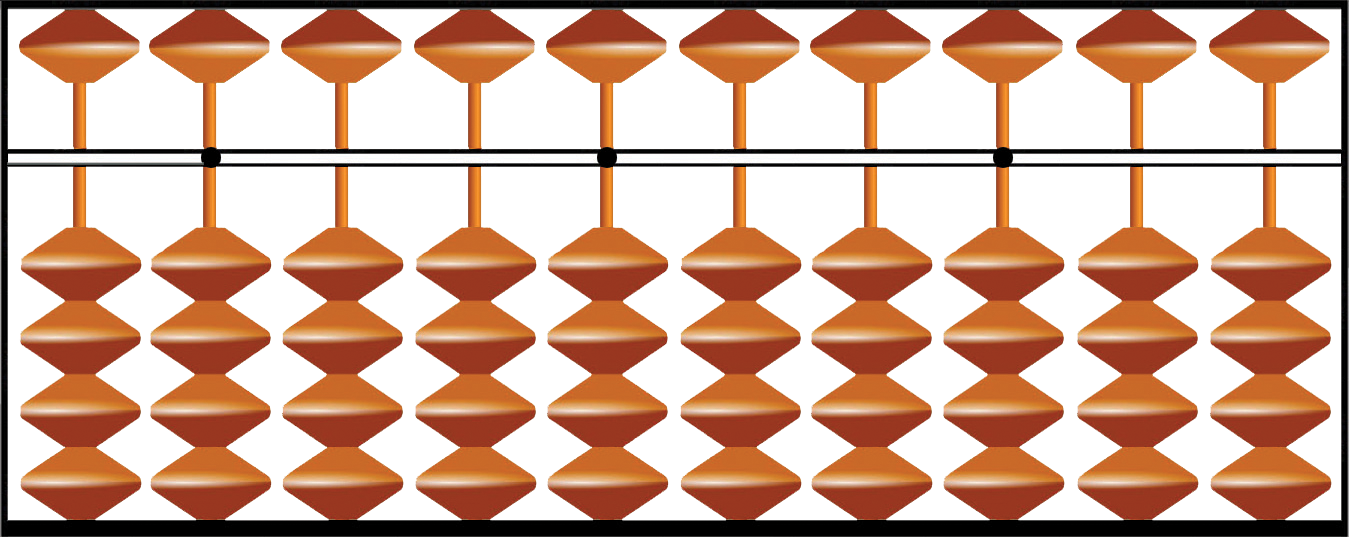 Если у вас нет абакуса (соробана), вы можете воспользоваться схематичной картинкой, распечатав ее или нарисовав. При работе надо будет представить как вы передвигаете бусины, используя при этом пальцы правой руки.1минПовторение Правила работы за компьютером Повторение основных правил работы на абакусе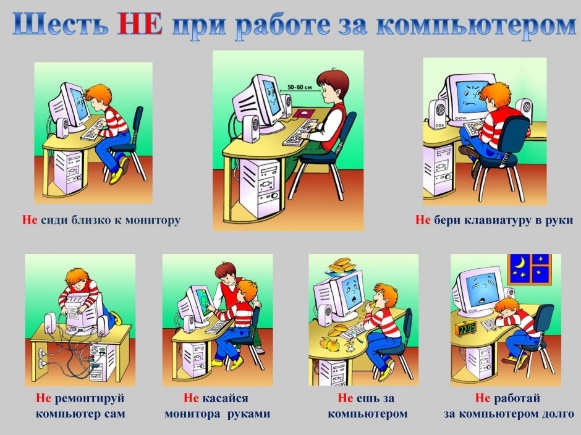 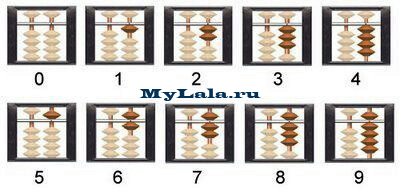 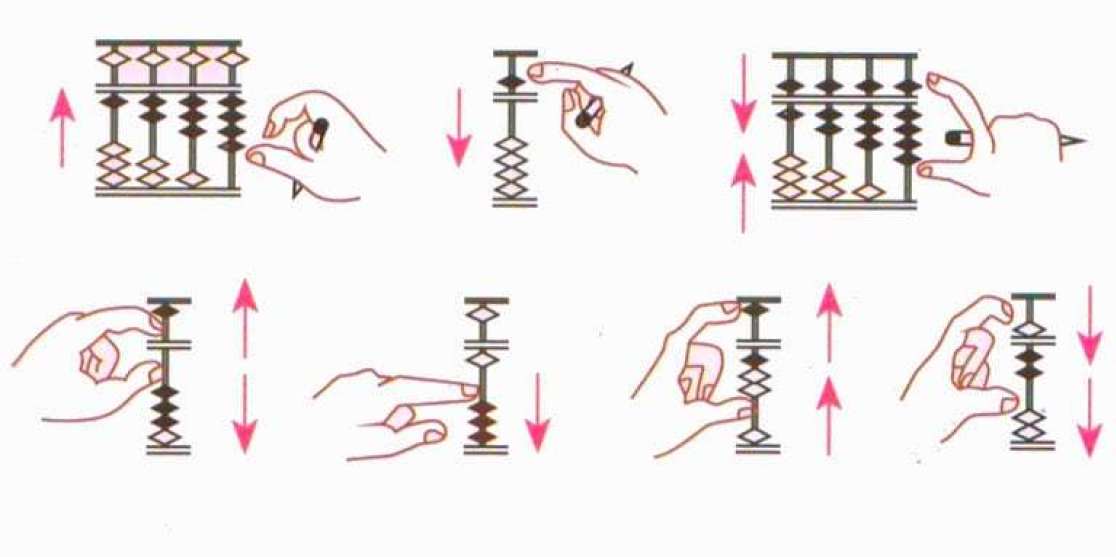 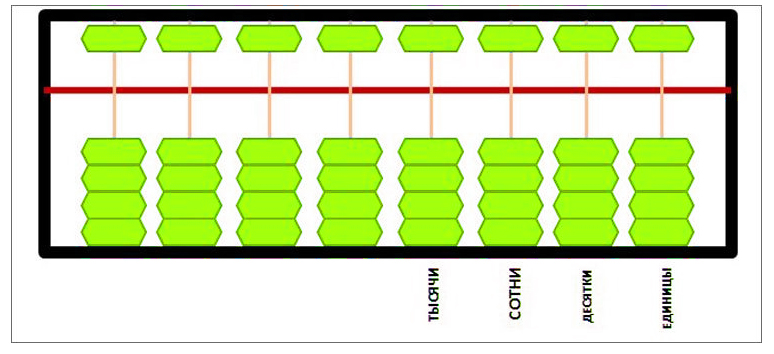 3минНовая тема Просмотр онлайн-занятий педагога д/оhttps://www.youtube.com/channel/UCqsjuCQg7ABFqbnTICeh1og3 минПрактическая работа Решить примеры трехзначных чисел Считать стоит начинать с сотых, т.е. слева на право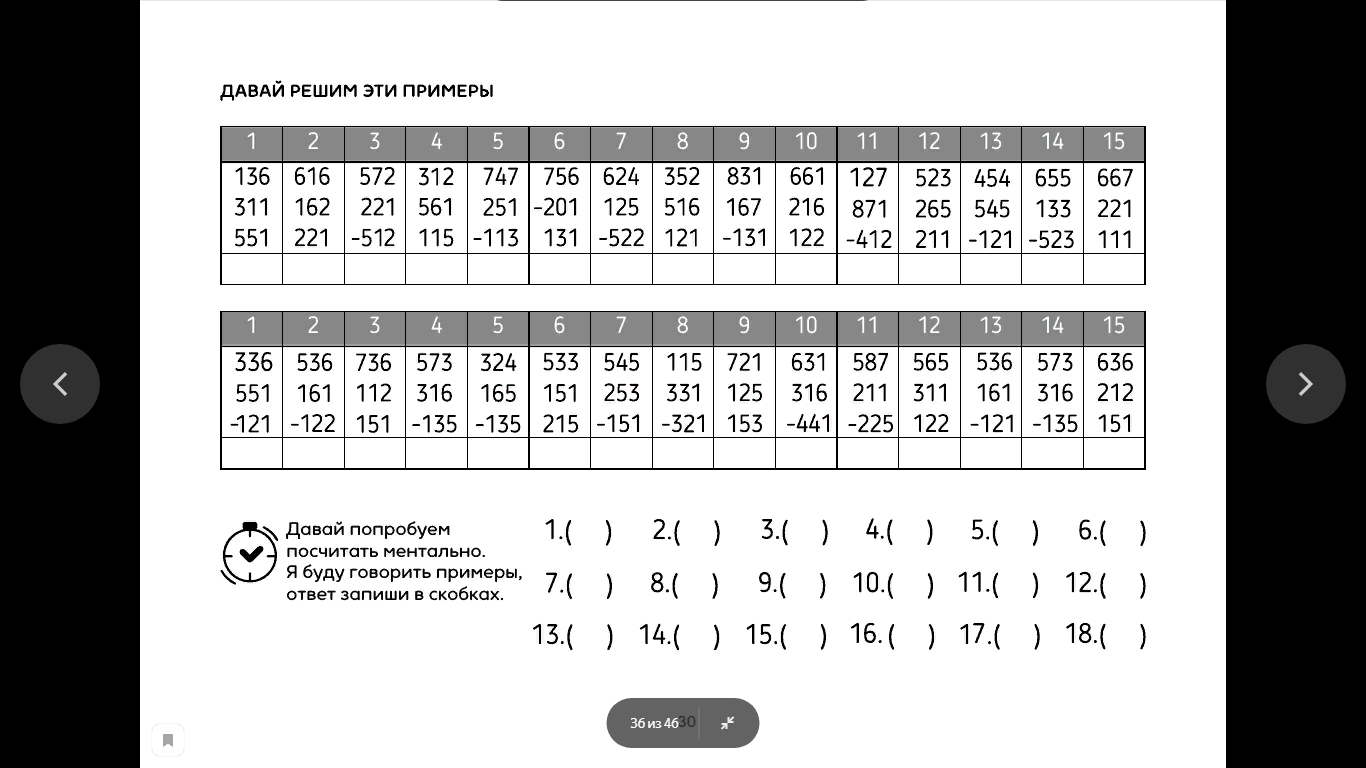 10 минРефлексия Отправить на почту педагога ответы примеровgareeva-kseniya@bk.ru